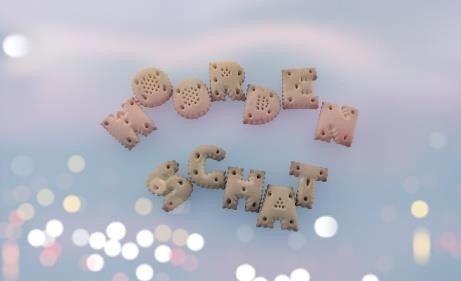 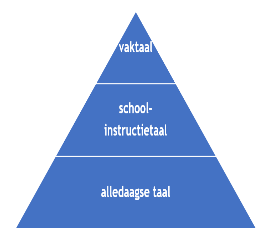 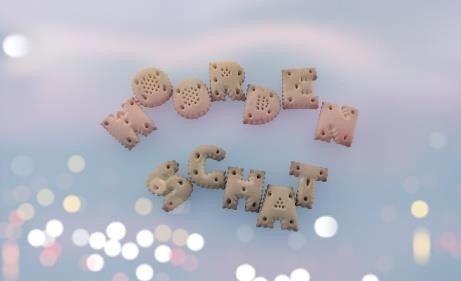 Dienst curriculum en vorming	November 2021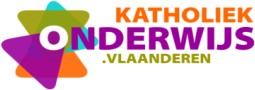 